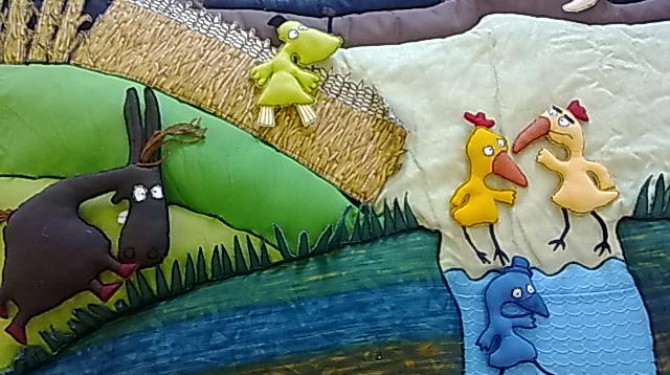 L’HEURE DU CONTEAutour d’un Raconte-Tapis « La mare aux aveux » et autres histoires…Avec Colette et Albert MERCREDI 11 MARS10H30 – 11H00 : A partir de 4 ansBibliothèque de Messery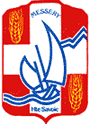 